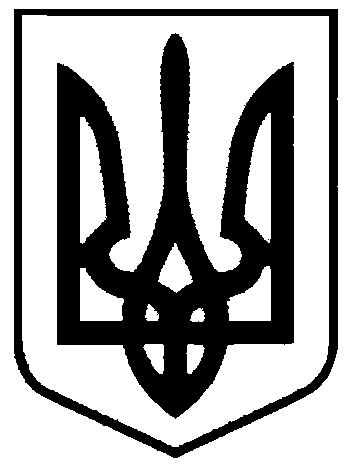 СВАТІВСЬКА МІСЬКА РАДАВИКОНАВЧИЙ КОМІТЕТРішення  від                                      2019 р.    	м. Сватове                                                 №____    «Про забезпечення безаварійного пропуску паводку та льодоходу на території Сватівської міської ради у 2019 році »          З метою своєчасної підготовки підприємств, організацій,  установ та населення                 м. Сватове  до безаварійного пропуску весняної повені та льодоходу у 2019 році, а також вжиття заходів щодо захисту населення, житлових будинків, сільськогосподарських та промислових підприємств на території Сватівської міської ради від можливих негативних явищ, керуючись ст. 40  Закону  України «Про місцеве самоврядування в Україні», Виконавчий комітет  Сватівської  міської  радиВИРІШИВ:1. Затвердити план дій Сватівської міської ради  по підготовці підприємств, організацій,  установ та населення м. Сватове  до проходження весняної повені та льодоходу у 2019 році. (Додається)     2. Закріпити підприємства,організації, установи міста для організації аварійно-рятівних робіт під час паводку в  2019 році на постах переправи м. Сватове.(Розрахунок додається)      3. Створити оперативний міський  штаб з безпечного пропуску паводка, льодоходу й повені у 2019 році на території Сватівської міської ради  для безперебійного управління роботами  у складі:   Жаданова Людмила Василівна - голова  штабу, перший заступник Сватівського міського голови;   Борзило Іван Олексійович –    заступник  голови   штабу,   начальник РВ ГУ ДСНС України в Луганській області;   Шумаков Сергій Андрійович – секретар штабу , провідний спеціаліст по комунальному господарству Сватівської міської ради; Члени штабу :  Волков Р.Р.- начальник Сватівського відділу поліції ГУ національної поліції в   Луганській області;Данильченко В.І.- директор КП «Сватове-тепло»; Беденко І.В. – директор КП «Сватове-благоустрій»;Карпцов Ю.М. –директор МКП «Сватівський водоканал»Жирова Я.В.- директор  КЗДО №1«Малятко».; Запара В.М.-  директор КЗДО №2 «Веселка».; Кожина Г.С. - директор  КЗДО №3 «Журавка» .; Цікало Л.О.- директор  КЗДО №5 «Сонечко»; Ляхов С.В.. – в.о.  директора  КЗ «Сватівський міський клуб культури і дозвілля»; Заярна Н.Ю.- директор КЗДО №6 Сватівський «Центр розвитку дитини».4.Зобов’язати оперативний міський  штаб з безпечного пропуску паводка, льодоходу й повені у 2019 році на території Сватівської міської ради забезпечити підготовку  необхідного обладнання та матеріалів для роботи постів переправ (придбання піску та мішків, паливно-мастильних матеріалів для заправки автотранспорту задіяного на постах та в перевезенні населення з зон затоплення, обладнання освітлення постів переправ генераторами, обладнання місць обігріву, а також харчування аварійно-рятівних бригад на постах ).5.Зобов’язати оперативний міський  штаб з безпечного пропуску паводка, льодоходу й повені у 2019 році на території Сватівської міської ради в першу чергу забезпечити перевірку стану дамби Сватівського водосховища для забезпечення її готовності до паводку, здійснити заходи щодо забезпечення безперебійної роботи водозабору та водопровідно-каналізаційного господарства МКП «Сватівський водоканал», систем зливової каналізації та дренажних систем, природних і штучних дренажів міста для відведення талої та дощової води в умовах можливої повені та паводку.6. Зобов’язати Сватівську обласну психіатричну лікарню під час паводку забезпечити перевезення працівників лікарні від посту переправи по вул.Лісова, м.Сватове до  сел. Сосновий з метою безперебійної роботи медичної установи.       	7.Зобов’язати оперативний міський  штаб з безпечного пропуску паводка, льодоходу й повені у 2019 році на території Сватівської міської ради забезпечити виконання  плану дій Сватівської міської ради  по підготовці підприємств, організацій,  установ та населення               м. Сватове  до проходження весняної повені та льодоходу  та безаварійний пропуск  паводку та льодоходу на території Сватівської міської ради у 2019 році.     	 8. Контроль за виконанням даного рішення залишаю за собою.Сватівський міський голова	                                                           	 Є.В. Рибалко